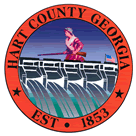 Hart  of CommissionersJanuary 27, 20155:30 p.m.PRAYER  PLEDGE OF ALLEGIANCECALL TO ORDERWELCOMEAPPROVE AGENDAAPPROVE MINUTES OF PREVIOUS MEETING(S)1/13/15 Regular MeetingREMARKS BY INVITED GUESTS, COMMITTEES, AUTHORITIES REPORTS BY CONSTITUTIONAL OFFICERS & DEPARTMENT HEADS’S REPORT CHAIRMAN’S REPORTCOMMISSIONERS’ REPORTSOLD BUSINESS Bid Opening Batting Cage CarpetBoard of Elections Job Description Approval (item removed from agenda)Courthouse Grounds Proposal BUSINESS Board of Elections AppointmentHCWSA CBDG Budget RequestConsideration of  () as a Consideration of  as a Rec Dept. Request to Bid Ice MachineRec Dept Request for New  at New Park  PUBLIC COMMENT EXECUTIVE SESSIONADJOURNMENTHart  of CommissionersJanuary 27, 20155:30 p.m.The Hart County Board of Commissioners met January 27, 2015 at 5:30 p.m. at the . Chairman Jimmy Carey presided with Commissioners R C Oglesby, Frankie Teasley, Ricky Carter and Joey Dorsey in attendance. Prayer Prayer was offered by Tom Hardigree. Pledge of Allegiance Everyone stood in observance of the Pledge of Allegiance. Call to Order Chairman Carey called the meeting to order and presented retired Solid Waste employee Robert Jordan with a certificate of nineteen years of service to the county.Welcome Chairman Carey welcomed those in attendance. Approve Agenda Commissioner Oglesby moved to remove items 12 b and 15 Real Estate matters and approve the agenda as amended. Commissioner Dorsey provided a second to the motion. The motion carried 5-0. Approve Minutes of Previous Meeting(s) 1/13/15 Regular Meeting Commissioner Teasley moved to approve the minutes of the January 13, 2015 meeting. Commissioner Carter provided a second to the motion. The motion carried 5-0. Remarks by Invited Guests, Committees, Authorities None Reports By Constitutional Officers & Department Heads County Attorney Walter Gordon did not have anything to report. ’s Report  Jon Caime announced that Tracy Patrick has been hired for the Senior Center/Transit Director; also updated on the savings to the General Fund budget of $50,000 by adding the $100 per month supplement for those that elect not to be covered under the county’s group health insurance plan. Chairman’s Report Chairman Carey recognized ACCG Government Relations Manager Dave Wills for what he does across the state on behalf of the counties. Commissioners’ Reports Commissioner Oglesby offered appreciation to Robert Jordan for his services rendered during his employment with the county. Commissioner Teasley inquired about the radio communication tower @ . EMS/EMA Director Partain responded that the system should be up and running in a couple of weeks. Commissioner Teasley inquired about fire hydrants along  and the possibility of host campers at the . Administrator Caime responded that he will check with the City concerning the fire hydrants and look into the idea of host campers for Long Point. Commissioner Carter stated that he had a meeting with CA Caime, Ilka McConnell (UGA Archway), and Ted Baggett from the CVIOG to look at best practices for purchasing with a particular emphasis on encouraging local bidders. He explained that this project will not cost  and he asked the other BOC members to let him know if there was any concerns with this project.Commissioner Dorsey noted that he will be conducting open meetings/open records training. Old Business a) Bid Opening Batting Cage Carpet Commissioner Oglesby moved to open the bid from Bowers Flooring and reject the bid that was received after the deadline. Commissioner Dorsey provided a second to the motion. Commissioner Carter commented that this is consistent with our past practices.  The motion carried 5-0. Commissioner Oglesby moved to defer the bid to County Administrator Caime and Recreation Director Owens for review and recommendation. Commissioner Dorsey provided a second to the motion. The motion carried 5-0. 	b) Board of Elections Job Description Approval – item was removed from the agenda 	c) Courthouse Grounds Proposal As per the BOC actions taken in May 2014, the BOC allocated $1,500 to the Garden Club to hire Beasley Landscaping to perform landscaping services at the Courthouse.  The County had just received an invoice for these services however the funds were allocated in FY14 but not paid in FY14.  Thehe BOC needed to take action to budget the funds allocated in 2014 in the FY15 budget.  After discussing the issue at length, Chairman Carey moved for a one-time payment of $1,345 to Beasley Landscape & Maintenance for services rendered in 2015. Commissioner Carter provided a second to the motion. The motion carried 5-0. New Business a) Board of Elections Appointment Commissioner Oglesby moved to certify the Republican Party nominee Garry Hamilton to serve on the Board of Elections to replace Janet Masey who has resigned. Commissioner Dorsey provided a second to the motion. The motion carried 5-0. 	b) HCWSA CDBG Budget Request Commissioner Dorsey moved to approve the transfer of $80,000 in FY15 SPLOST funds from the Nancy Hart water line project to the proposed Reed Creek water line expansion project. Commissioner Teasley provided a second to the motion. The motion carried 5-0. 	c) Consideration of  () as a  Commissioner Oglesby moved to consider the road pending the results of a core test and notice to the property owners of the possible acceptance. Commissioner Teasley provided a second to the motion. The motion carried 5-0. 	d) Consideration of  as a  Commissioner Carter moved to adopt  as a county road. The motion died from lack of a second. 	e) Rec Dept. Request to Bid Ice Machine Commissioner Dorsey moved to put the bid out for an ice machine. Commissioner Carter provided a second to the motion. The motion carried 5-0. 	f) Rec Dept. Request for New  at New Park Commissioner Dorsey moved to table the request awaiting a detailed plan of the building. Chairman Carey provided a second to the motion. The motion carried 5-0. Public Comment Nick Sanders property owner off  commented on an issue with naming the road his property is located on.  Gordon will review the issue and discuss it with Mr. Sanders. Executive SessionNone Adjournment Commissioner Oglesby moved to adjourn the meeting. Commissioner Dorsey provided a second to the motion. The motion carried 5-0. ------------------------------------------------------------		----------------------------------------------------------Jimmy Carey, Chairman					Lawana Kahn, 